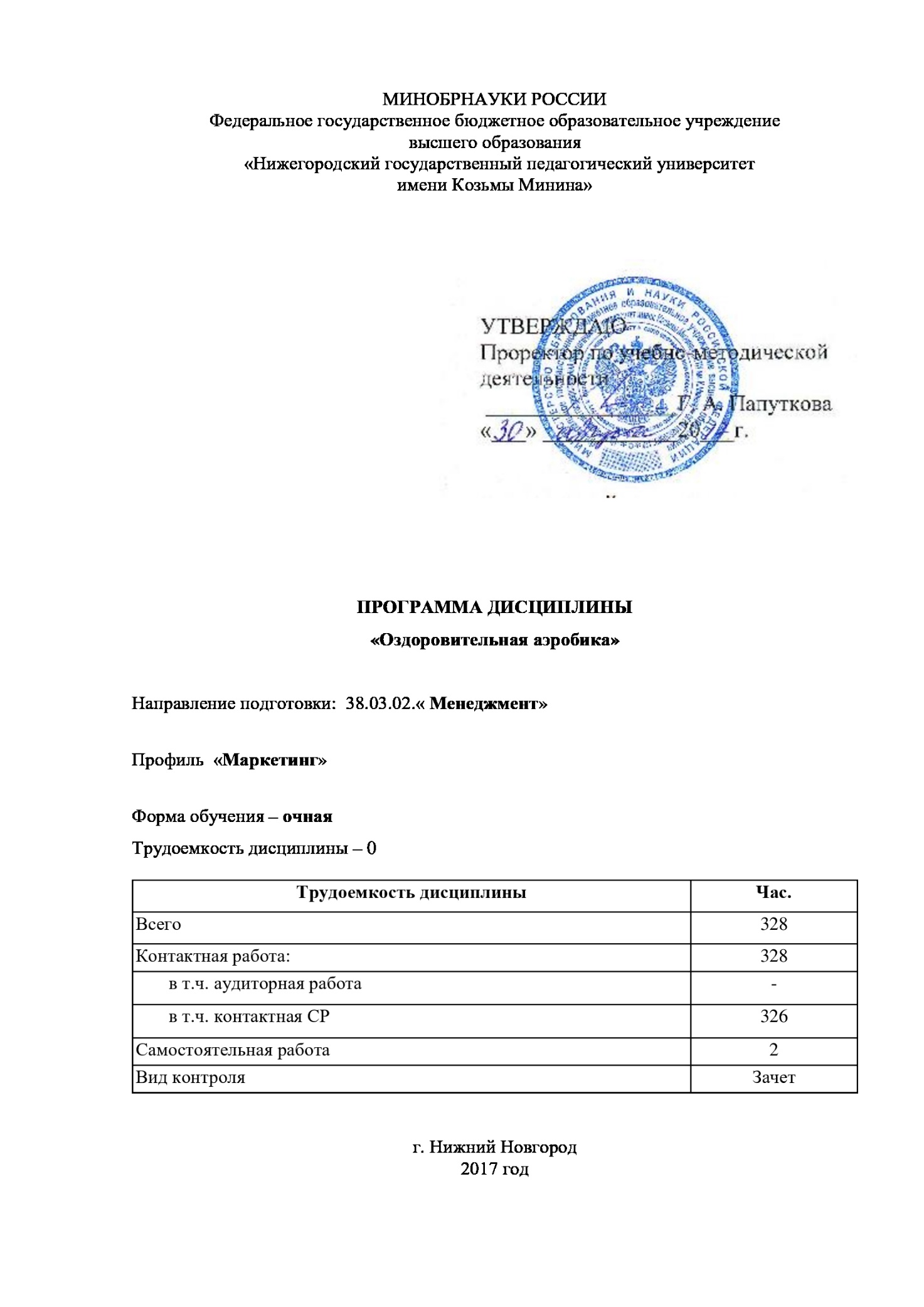 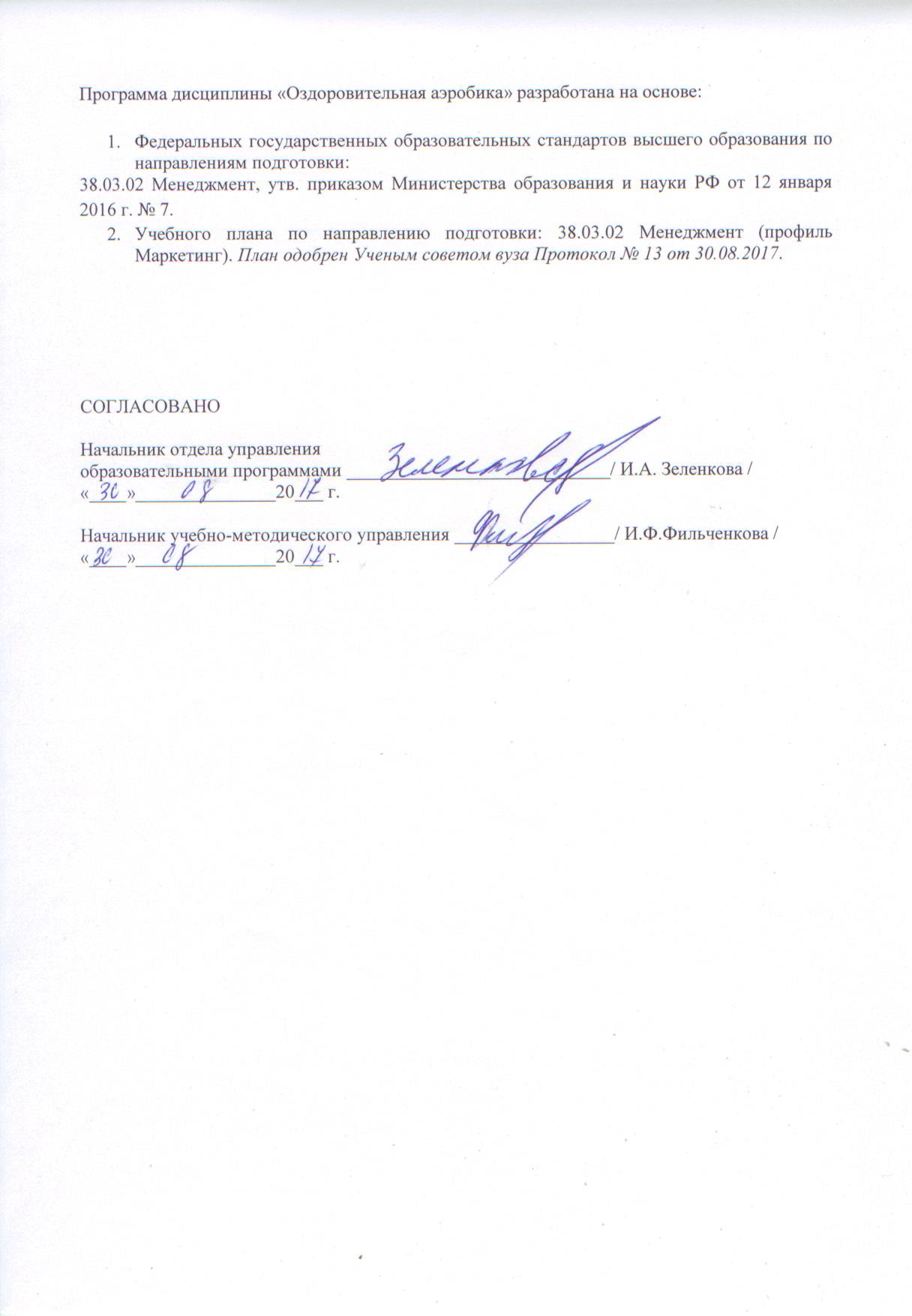 Цели и задачиЦель дисциплины - создать условия для формирования физической культуры личности, заключающейся в способности направленного использования разнообразных средств физической культуры, спорта и туризма для сохранения и укрепления здоровья, психофизической подготовки и самоподготовки к будущей жизни и профессиональной деятельности.Задачи дисциплины:1. Сформировать понимание социальной значимости физической культуры и её роли в развитии личности и подготовке к профессиональной деятельности;2. Обеспечить знание научно - биологических, педагогических и практических основ физической культуры и здорового образа жизни;3. Сформировать мотивационно-ценностное отношение к физической культуре, установку на здоровый стиль жизни, физическое совершенствование и самовоспитание привычки к регулярным занятиям физическими упражнениями и спортом;4. Обеспечить овладение системой практических умений и навыков, обеспечивающих сохранение и укрепление здоровья, психическое благополучие, развитие и совершенствование психофизических способностей, качеств и свойств личности, самоопределение в физической культуре и спорте;5. Способствовать приобретению личного опыта повышения двигательных и функциональных возможностей, обеспечения общей и профессионально-прикладной физической подготовленности к будущей профессии и быту;6. Создать основу для творческого и методически обоснованного использования физкультурно-спортивной деятельности в целях последующих жизненных и профессиональных достижений.2. Место дисциплины в структуре ОПОПЦикл (раздел) ОПОП: Б1.В.ДВ.01.032.1. Требования к предварительной подготовке обучающегося:- знания и умения, полученные при освоении предмета «физическая культура» в общеобразовательной школе.2.2. Дисциплины и практики, для которых освоение данной дисциплины необходимо как предшествующее:- Основная гимнастика- Спортивные и подвижные игры- Общая физическая подготовка (Круговая тренировка)- Легкая атлетика3. Компетенции обучающегося, формируемые в результате освоения дисциплины:   Образовательные результаты5. Содержание дисциплины5.1. Тематический план5.2. Методы обученияОбщетеоретические: словестные методы, методы обеспечения наглядности.Методы упражнений: строгого регламентирования, повторно-переменный, игровой, соревновательный.            6. Рейтинг-план6.1. Рейтинг-план7. Учебно-методическое и информационное обеспечение7.1. Основная литература1.Черкасова, И.В.	Аэробика : учебно-методическое пособие / И.В. Черкасова. - Москва; Берлин : Директ-Медиа, 2015. - 98 с. : ил. - Библиогр. в кн. - ISBN 978-5-4475-4902-2; То же [Электронный ресурс]. - URL: http://biblioclub.ru/index.php?page=book&id=3447072. Пшеничникова, Г.Н.	Начальная двигательная подготовка в спортивной аэробике: учебное пособие / Г.Н. Пшеничникова, Н.Г. Печеневская, Г.П. Безматерных ; Министерство спорта Российской Федерации, Сибирский государственный университет физической культуры и спорта. - Омск: Издательство СибГУФК, 2013. - 139 с.: ил. - Библиогр. в кн.; То же [Электронный ресурс]. - URL: http://biblioclub.ru/index.php?page=book&id=459428           7.2. Дополнительная литература	1. Павлютина, Л.Ю. Стретчинг на занятиях по физической культуре для студентов вуза: учебное пособие / Л.Ю. Павлютина, Н.Н. Ляликова, О.В. Мараховская; Минобрнауки России, Омский государственный технический университет. - Омск: Издательство ОмГТУ, 2017. - 128 с.: ил. - Библиогр.: с. 115-117. - ISBN 978-5-8149-2527-5; То же [Электронный ресурс]. - URL: http://biblioclub.ru/index.php?page=book&id=4934282. Тычинин, Н.В	. Элективные курсы по физической культуре и спорту : учебное пособие / Н.В. Тычинин ; Министерство образования и науки РФ, Воронежский государственный университет инженерных технологий. - Воронеж: Воронежский государственный университет инженерных технологий, 2017. - 65 с. - Библиогр. в кн. - ISBN 978-5-00032-250-5; То же [Электронный ресурс]. - URL: http://biblioclub.ru/index.php?page=book&id=4820333. Голякова, Н.Н.	Оздоровительная аэробика: учебно-методическое пособие / Н.Н. Голякова. - Москва; Берлин : Директ-Медиа, 2015. - 145 с. : ил. - Библиогр. в кн. - ISBN 978-5-4475-4900-8; То же [Электронный ресурс]. - URL: http://biblioclub.ru/index.php?page=book&id=4264287.3. Перечень учебно-методического обеспечения для самостоятельной работы      обучающихся по дисциплине1.М.З. Федосеева, С.А. Лебедева, Т.А. Иващенко, Д.Н. Давиденко	Методические основы фитнес-аэробики : учебно-методическое пособие / М.З. Федосеева, С.А. Лебедева, Т.А. Иващенко, Д.Н. Давиденко ; Поволжский государственный технологический университет. - Йошкар-Ола : ПГТУ, 2018. - 56 с. : ил. - Библиогр. в кн. - ISBN 978-5-8158-2023-4 ; То же [Электронный ресурс]. - URL: http://biblioclub.ru/index.php?page=book&id=4940697.4. Перечень ресурсов информационно-телекоммуникационной сети «Интернет», необходимых для освоения дисциплиныeLiBRARy.ru Научная электронная библиотека LiBRARy.ruhttp://www.basket.ru/ сайт Федерации баскетбола Россииhttp://www.vollev.ru/ сайт Федерации волейбола Россииhttp://www.russwimming.ru/ сайт Федерации плавания Россииhttp://www.rusathletics.com/ сайт Федерации легкой атлетики Россииhttp://www.rusfootball.info/ сайт футбола Россииhttp://www.afkonline.ru/biblio.html ежеквартальный журнал Адаптивная физическаякультура (АФК) - интернет-версия8. Фонды оценочных средствФонд оценочных средств представлен в Приложении 1.9. Материально-техническое обеспечение образовательного процесса по дисциплине9.1. Описание материально-технической базыРеализация дисциплины требует наличия: спортивных залов и площадок, тренажеров, спортивного инвентаря.Технические средства обучения: аудио и видео аппаратура, орг.- и мультимедийная техника.9.2. Перечень информационных технологий для образовательного процесса, включая перечень программного обеспечения и информационных справочных систем- компьютерная тестовая система Moodle;- табличный редактор MSExcel;- ЭИОС Мининского университета.ОК-7: способностью использовать методы и средства физической культуры для обеспечения полноценной социальной и профессиональной деятельностиОК-7: способностью использовать методы и средства физической культуры для обеспечения полноценной социальной и профессиональной деятельностиЗнать:Знать:Уровень 1определение основных категорий и понятий, характеризующих физическое здоровье и здоровый образ жизни человека; основы физического здоровья человека; возможности укрепления здоровья человека; основные методы физического воспитания и самовоспитания.Уровень 2определение основных категорий и понятий, характеризующих физическое здоровье и здоровый образ жизни человека; основы физического здоровья человека; принципы здорового образа жизни человека; основные методы физического воспитания и самовоспитания; возможности укрепления здоровья человека; возможности адаптационных резервов организма человека.Уровень 3определение основных категорий и понятий, характеризующих физическое здоровье и здоровый образ жизни человека; основы законодательства о физической культуре и спорте; основы физического здоровья человека; принципы здорового образа жизни человека;  основные методы физического воспитания и самовоспитания; возможности укрепления здоровья человека; возможности адаптационных резервов организма человека.Уметь:Уметь:Уровень 1использовать принципы здорового образа жизни человека; применять основные методы физического воспитания и самовоспитания.Уровень 2укреплять свое физическое здоровье, развивать адаптационные резервы своего организма; логично и аргументировано представить необходимость здорового образа жизни человека.Уровень 3развивать адаптационные резервы своего организма; укреплять свое физическое здоровье; интерпретировать методы физического воспитания и самовоспитания для повышения адаптационных резервов организма и укрепления здоровья.Владеть:Владеть:Уровень 1опытом использования принципов здорового образа жизни; опытом применения основных методов физического воспитания и самовоспитания.Уровень 2опытом укрепления своего физического здоровья; демонстрирует применение основных методов физического воспитания и самовоспитания.Уровень 3навыками развития адаптационных резервов своего организма; навыками укрепления своего физического здоровья; готовностью к достижению оптимального уровня своего физического здоровья.Код ОР дисциплиныОбразовательные результаты дисциплиныКод компетенций ОПОПСредства оценивания ОРОР.1Демонстрирует умения использования средств и методов физической культуры, необходимых для планирования и реализации  физкультурно - педагогической деятельности.ОК-7Контрольные нормативы,  тестирование в ЭИОСОР.2Демонстрирует необходимый уровень физических кондиций для самореализации в профессиональной деятельности.ОК-7Контрольные нормативы, тестНаименование темыКонтактная работаКонтактная работаКонтактная работаСамостоятельная работаВсего часов по дисциплинеНаименование темыАудиторная работаАудиторная работаКонтактная СР (в т.ч. в ЭИОС)Самостоятельная работаВсего часов по дисциплинеНаименование темыЛекцииПрактические занятияКонтактная СР (в т.ч. в ЭИОС)Самостоятельная работаВсего часов по дисциплинеРаздел 1. Учебно-тренировочные занятия.72721.1. Изучение основных шагов аэробики. Классификация видов аэробики. Характеристика различных видов оздоровительной аэробики. Базовая аэробика, степ-аэробика, слайд-аэробика, фитбол-аэробика, танцевальные направления, силовые направления, водные программы, единоборства, и др. Краткая характеристика. Содержание занятий. Структура уроков.64641.2. Танцевальные связки, комбинации и движения базовой аэробики.88Раздел 2. Обучение технике выполнения шагов аэробики.72722.1. Обучение технике шагов оздоровительной аэробики: «Ви- степ» и «А-степ» и их разновидности; шаги «Шасси» , шаги «кросс», открытый шаг, «захлест», «кик» (махи) и их разновидности.64642.2. Совершенствование техники шагов оздоровительной аэробики.88Раздел 3. Обучение технике выполнения шагов Латино-аэробики.72723.1. Обучение технике выполнения шагов Латино-аэробики: шаги «Мамба» вперед, в сторону и назад; шаги «Самба», «Пивот», «Шасси» вперед.64643.2. Совершенствование техники выполнения шагов Латино-аэробики. 88Раздел 4. Техника выполнения шагов аэробики со степ-платформами72724.1. Обучение технике выполнения шагов аэробики со степ-платформами: шаг (бег), «Степ-тач», Скрестный шаг и их разновидности, подъем колена «Нилифт» и его разновидности, «Ланч» (выпад), «Джампин-джек» (прыжок ноги вместе – ноги врозь), «скип» и его разновидности; «Ви - степ» и «А-степ» и их разновидности; шаги «Шасси», шаги «кросс», открытый шаг, «захлест», «кик» (махи); шаги «Мамба» вперед, в сторону и назад; шаги «Самба», «Пивот», «Шасси» вперед.64644.2. Совершенствование техники выполнения шагов аэробики со степ-платформами88Раздел 5. Комбинации упражнений.40405.1. Выполнение комбинации из ранее изученных техник выполнения шагов аэробики.4040№п/пКод ОР дисциплиныВиды учебной деятельностиобучающихсяСредства оцениванияБаллы за конкретное задание(min-max)Число заданий за семестрБаллыБаллы№п/пКод ОР дисциплиныВиды учебной деятельностиобучающихсяСредства оцениванияБаллы за конкретное задание(min-max)Число заданий за семестрМинимальныйМаксимальныйРаздел 1. Учебно-тренировочные занятия.Раздел 1. Учебно-тренировочные занятия.Раздел 1. Учебно-тренировочные занятия.Раздел 1. Учебно-тренировочные занятия.Раздел 1. Учебно-тренировочные занятия.Раздел 1. Учебно-тренировочные занятия.Раздел 1. Учебно-тренировочные занятия.Раздел 1. Учебно-тренировочные занятия.1ОР.1-2-1ОР.2-2-1Контрольные нормативыВыполнение нормативов2,5-541020Раздел 2. Обучение технике выполнения шагов аэробики.Раздел 2. Обучение технике выполнения шагов аэробики.Раздел 2. Обучение технике выполнения шагов аэробики.Раздел 2. Обучение технике выполнения шагов аэробики.Раздел 2. Обучение технике выполнения шагов аэробики.Раздел 2. Обучение технике выполнения шагов аэробики.Раздел 2. Обучение технике выполнения шагов аэробики.Раздел 2. Обучение технике выполнения шагов аэробики.2ОР.1-2-1ОР.2-2-1Контрольные нормативы Выполнение нормативов3-551525Раздел 3. Обучение технике выполнения шагов Латино-аэробики.Раздел 3. Обучение технике выполнения шагов Латино-аэробики.Раздел 3. Обучение технике выполнения шагов Латино-аэробики.Раздел 3. Обучение технике выполнения шагов Латино-аэробики.Раздел 3. Обучение технике выполнения шагов Латино-аэробики.Раздел 3. Обучение технике выполнения шагов Латино-аэробики.Раздел 3. Обучение технике выполнения шагов Латино-аэробики.Раздел 3. Обучение технике выполнения шагов Латино-аэробики.3ОР.1-2-1ОР.2-2-1Контрольные нормативы Выполнение нормативов3-551525Раздел 4. Техника выполнения шагов аэробики со степ-платформами.Раздел 4. Техника выполнения шагов аэробики со степ-платформами.Раздел 4. Техника выполнения шагов аэробики со степ-платформами.Раздел 4. Техника выполнения шагов аэробики со степ-платформами.Раздел 4. Техника выполнения шагов аэробики со степ-платформами.Раздел 4. Техника выполнения шагов аэробики со степ-платформами.Раздел 4. Техника выполнения шагов аэробики со степ-платформами.Раздел 4. Техника выполнения шагов аэробики со степ-платформами.4ОР.1-2-1ОР.2-2-1Контрольные нормативы Выполнение нормативов2,5-541020Раздел 5. Комбинации упражнений.Раздел 5. Комбинации упражнений.Раздел 5. Комбинации упражнений.Раздел 5. Комбинации упражнений.Раздел 5. Комбинации упражнений.Раздел 5. Комбинации упражнений.Раздел 5. Комбинации упражнений.Раздел 5. Комбинации упражнений.5ОР.1-2-1ОР.2-2-1Контрольные нормативы Выполнение нормативов2,5-52510Итого:55100